-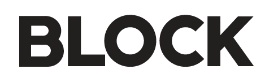 GHOSTBUNKERNos productions sont directement issues de leur environnement. Elles sont index, empreinte, sample.Ghostbunker, projet de surélévation d’un blockhaus est « l’icône » de cette démarche.Lorsque nous avons formé BLOCK en 2000, le sampler avait déjà révolutionné la musique et avait bouleversé la manière de concevoir et de jouer de la musique pop. Au même moment, les outils de capture d’images, de post-production d’images et de 3D, internet, etc, étaient déjà très développés.Ces outils changeaient notre façon de voir, de penser et donc de faire : l’échantillon - le sample, participait d’un travail de sélection ; il relevait de l’index, de la trace, du fantôme, créant ainsi, une nouvelle esthétique. Nous pouvions faire de l’architecture en « samplant ».Tout d'abord abri anti-aérien lors de la Seconde Guerre Mondiale, puis plateforme très prisée de la contestation syndicale des chantiers navals dans les années 60-80, le blockhaus fut un temps abandonné, avant d'être investi en 1995 par un petit groupe d'étudiants en architecture, dont nous faisions parti. Il est, depuis la fin des années 90, occupé par ce groupe constitué en association-Blockhaus DY10, faisant vivre cette masse abandonnée en un lieu d'activités expérimentales dédiées à la création.Une quatrième mutation est aujourd'hui en cours : passer de l'occupation précaire de ce lieu au statut juridique et foncier complexe, à la pérennisation sociale et économique des activités qui y sont liées.Il s’agit d'opérer ici, un véritable sampling architectural et social.Sur le registre du "fantôme", un squelette métallique et transparent duplique le gabarit du blockhaus et vient se poser sur ce dernier. Les épaisses parois ceinturant le bunker sont percées et deviennent des coursives périphériques qui desservent les étages du nouvel ensemble. Par sa position surélevée, ce double renforce l'idée de communauté d'artistes.Les revenus locatifs de cette surélévation financent et pérennisent l’activité libre et indépendante du lieu.Ce long processus de transformation dépasse la simple expression architecturale et questionne le montage habituel de ce type d'opération, en reconsidérant les couples traditionnels « maîtrise d’œuvre-maîtrise d’ouvrage / opérateur économique-opérateur social ».Outre la nouvelle lecture matérielle qu'il suscite sur le territoire, Ghostbunker fabrique dans le paysage urbain et politique de l’Île de Nantes, une nouvelle valeur d'usage social, qui pérennise un lieu alternatif, un nouveau modèle architectural et économique basé sur l'autopromotion et l'autogestion.